Crna Gora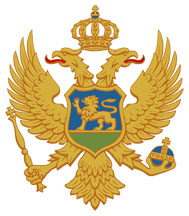 Zavod za zapošljavanje Crne GoreSektor za mjere aktivne politike zapošljavanjaPOZIV NEZAPOSLENIM LICIMAZA UČEŠĆE U PROGRAMU „STOP SIVOJ EKONOMIJI“BROJ: 05- 11105 od 13.05.2020. godine I PREDMET POZIVAZavod za zapošljavanje Crne Gore poziva nezaposlena lica, do 30 godina života, sa stečenim visokim obrazovanjem i radnim iskustvom u nivou obrazovanja u najkraćem trajanju od devet mjeseci, da uzmu učešća u Programu "Stop sivoj ekonomiji“. Program se može preuzeti sa sajta Zavoda za zapošljavanje Crne Gore – http://www.zzzcg.me .Program će se sprovoditi za 210 nezaposlenih lica u trajanju od sedam mjeseci. Tokom trajanja programa učesnici će se uz rad osposobiti za pružanje tehničke podrške i pomoći službenim licima Poreske uprave – 84 lica, Uprave za inspekcijske poslove – 64 lica, Uprave policije – 44, Uprave carina – 14 lica i Ministarstva saobraćaja i pomorstva – 4 lica u suzbijanju sive ekonomije. Učesnici će se zaposliti, u programu, na određeno vrijeme u trajanju od sedam mjeseci, uz mjesečnu zaradu u neto iznosu 300 € . II PODNOSIOCI PRIJAVE NA POZIVPrijavu na poziv mogu podnijeti nezaposlena lica iz evidencije Zavoda za zapošljavanje Crne Gore koja imaju:visoko obrazovanje, u obimu od najmanje 180 kredita,radno iskustvo u nivou obrazovanja u najkraćem trajanju od devet mjeseci ido 30 godina života.III VRIJEME, MJESTO I NAČIN PODNOŠENJA PRIJAVEPoziv nezaposlenim licima otvoren je od dana objavljivanja u sredstvima javnog informisanja i na sajtu Zavoda za zapošljavanje Crne Gore – http://www.zzzcg.me, a krajnji rok za prijem prijava na poziv je 25.05.2020. godine u 15 h.Prijava na poziv podnosi se na obrascu (P1) koji se može preuzeti sa sajta Zavoda za zapošljavanje Crne Gore http://www.zzzcg.me. Podnosilac, uz prijavu na poziv podnosi CV na obrascu koji se može preuzeti sa sajta Uprave za kadrove – www.uzk.co.me i dokaz o stečenom radnom iskustvu u nivou obrazovanja. Prijava na poziv sa pratećom dokumentacijom šalje se kao preporučena pošiljka, na slijedeće adrese: Područna jedinica Podgorica - Biro rada Podgorica – Novaka Miloševa br.6/1, Podgorica - za podnosioce prijave sa mjestom prebivališta u Podgorici, Danilovgradu, Cetinju, Tuzima i Golubovcima;Područna jedinica Bar - Biro rada Bar – Bulevar 24.novembra H – 14, Bar - za podnosioce prijave sa mjestom prebivališta u Baru, Ulcinju i Budvi; Područna jedinica Herceg Novi - Biro rada Herceg Novi –  Partizanskih majki br. 4, Herceg Novi - za podnosioce prijave sa mjestom prebivališta u Herceg Novom, Tivtu I Kotoru;Područna jedinica Nikšić - Biro rada Nikšić – Lazara Sočice br. 4,  Nikšić - za podnosioce prijave sa mjestom prebivališta u Nikšiću, Plužinama i Šavniku;Područna jedinica Pljevlja - Biro rada Pljevlja – Tanasija Pejatovića, br. 2, Pljevlja - za podnosioce prijave sa mjestom prebivališta u Pljevljima I Žabljaku;Područna jedinica Bijelo Polje - Biro rada Bijelo Polje – Tomaša Žižića bb Bijelo Polje - za podnosioce prijave sa mjestom prebivališta u Bijelom Polju, Mojkovcu i Kolašinu;Područna jedinica Berane - Biro rada Berane – 29. Novembra, br. 54, Berane - za podnosioce prijave sa mjestom prebivališta u Beranama i Andrijevici;Područna jedinica Rožaje - Biro rada Rožaje –  30. Septembra, Rožaje - za podnosioce prijave sa mjestom prebivališta u Rožajama i Petnjici iPodručna jedinica Plav - Biro rada Plav – Racina, Plav  - za podnosioce prijave sa mjestom prebivališta u Plavu i Gusinju.Prijava podnijeta po isteku krajnjeg roka za prijem, prijava uz koju nije podnijet CV, prijava uz koju nije podnijet dokaz o stečenom radnom iskustvu, kao i prijava podnijeta od strane lica koje ne ispunjava uslove utvrđene pozivom, neće se razmatrati.IV KRITERIJUMI IZBORAPripremu kandidata za učešće u programu izvršiće Zavod za zapošljavanje Crne Gore, a izbor učesnika programa Poreska uprava, Uprava za inspekcijske poslove, Uprava policije, Uprava carina i Ministarstvo saobraćaja i pomorstva. Izbor učesnika programa izvršiće se na osnovu poznavanja pozitivnih propisa kojima se uređuje oblast rada ovih organa i uprava, ličnih osobina i stavova o značaju formalnog poslovanja za socio - ekonomski razvoj zemlje, putem produbljenog intervjua.Obavještenje o pozitivnim propisima kojima se uređuje oblast rada organa, odnosno uprava može se preuzeti sa sajta Zavoda za zapošljavanje Crne Gore http://www.zzzcg.me.Vrijeme i mjesto organizovanja izbora učesnika biće dostupno 29.05.2020. godine na sajtu Zavod za zapošljavanje Crne Gore http://www.zzzcg.me. V INFORMACIJEPodnosioci prijava će, u roku od pet dana od dana donošenja odluke o izboru učesnika programa, biti obaviješteni o ishodu prijava.  Dodatne informacije u vezi sa pozivom zainteresovana lica mogu dobiti na telefone broj 020-405-255 i 020-405-218.